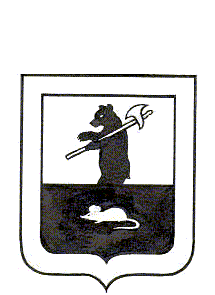 АДМИНИСТРАЦИЯ ГОРОДСКОГО ПОСЕЛЕНИЯ МЫШКИНПОСТАНОВЛЕНИЕг. Мышкин05.02.2018                                                                                                                                № 20 О создании муниципальной общественной комиссии в рамках реализации приоритетного проекта «Формирование современной  городской среды на территории городского поселения Мышкин» на 2018-2022 годыВ соответствии с методическими рекомендациями по подготовке государственных программ субъектов Российской Федерации и муниципальных программ формирования современной городской среды в рамках реализации приоритетного проекта «Формирование комфортной городской среды» на 2018-2022 годы, утвержденных приказом Министерства строительства и жилищно-коммунального хозяйства Российской Федерации от 06 апреля 2017 г. № 691/пр., Уставом городского поселения Мышкин Мышкинского муниципального района Ярославской области, в целях проведения оценки предложений заинтересованных лиц, а также для осуществления контроля за реализацией приоритетного проекта «Формирование современной городской среды на территории городского поселения Мышкин» на 2018-2022 годы,  ПОСТАНОВЛЯЕТ:1. Создать муниципальную общественную комиссию в рамках реализации приоритетного проекта «Формирование современной  городской среды на территории городского поселения Мышкин» на 2018-2022 годы.2. Утвердить состав муниципальной общественной комиссии, согласно приложению № 1 к настоящему постановлению.3. Утвердить Положение о муниципальной общественной комиссии в рамках реализации приоритетного проекта «Формирование современной городской среды на территории городского поселения Мышкин» на 2018-2022 годы (Приложение № 2).4. Контроль за исполнением настоящего постановления возложить на заместителя Главы Администрации городского поселения Мышкин.5. Опубликовать настоящее постановление в газете «Волжские зори» и разместить на официальном сайте Администрации городского поселения Мышкин в информационно-телекоммуникационной сети «Интернет».6. Постановление вступает в силу с момента его официального опубликования.Глава городскогопоселения Мышкин                                                                                                     Е.В. Петров                                                                 Приложение № 1 к постановлению  Администрации городского поселения Мышкин                                                                                                                                   от 05.02.2018 № 20Состав муниципальной общественной комиссии в рамкахреализации приоритетного проекта «Формирование современной городской среды на территории городского поселения Мышкин» на 2018-2022 годыПредседатель комиссии – Петров Евгений Владимирович – Глава городского поселения Мышкин;Заместитель председателя комиссии – Кошутина Анна Александровна – заместитель Главы Администрации городского поселения Мышкин;Секретарь комиссии – Платова Елена Леонидовна – ведущий специалист Администрации городского поселения Мышкин;Члены комиссии:Шувалов Роман Сергеевич – Председатель Муниципального Совета городского поселения Мышкин (по согласованию);Отвагина Любовь Борисовна – член партии ЛДПР, депутат Муниципального Совета городского поселения Мышкин (по согласованию);Волкова Екатерина Петровна – руководитель Исполнительного комитета Мышкинского местного отделения партии «Единая Россия» (по согласованию);Печкина Любовь Германовна – главный редактор муниципального автономного учреждения Мышкинского муниципального района газеты «Волжские зори» (по согласованию);Латышева Ольга Владимировна – начальник отдела жилищно-коммунального хозяйства администрации Мышкинского муниципального района (по согласованию);Колпаков Сергей Владимирович – начальник муниципального учреждения «Управление городского хозяйства».Приложение № 2 к постановлению  Администрации городского поселения Мышкин                                                                                                                                   от  05.02.2018 № 20ПОЛОЖЕНИЕо муниципальной общественной комиссии в рамках реализации приоритетного проекта «Формирование современной городской среды на территории городского поселения Мышкин» на 2018-2022 годы  Муниципальная общественная комиссия в рамках реализации приоритетного проекта «Формирование современной городской среды на территории городского поселения Мышкин» на 2018-2022 годы (далее – Комиссия) создается в целях проведения комиссионной оценки предложений заинтересованных лиц и осуществления контроля и координации реализации приоритетного проекта «Формирование современной городской среды» на территории городского поселения Мышкин» на 2018-2022 годы.Состав Комиссии определяется Администрацией городского поселения Мышкин из представителей органов местного самоуправления, политических партий и движений, общественных организаций, иных лиц.Комиссия состоит из председателя, заместителя председателя, секретаря и членов комиссии.Председатель Комиссии:1) назначает и проводит заседания Комиссии;2) осуществляет общее руководство работой Комиссии;3) председательствует на заседаниях Комиссии;4) распределяет обязанности между членами Комиссии;5) контролирует исполнение решений, принятых Комиссией;6) подписывает протоколы заседаний и иные документы, издаваемые Комиссией.Заместитель председателя Комиссии выполняет полномочия председателя Комиссии во время его отсутствия, а также осуществляет по поручению председателя Комиссии иные полномочия.Секретарь Комиссии:1) осуществляет подготовку заседаний Комиссии, в том числе обеспечивает извещение членов Комиссии и, при необходимости, иных лиц, привлеченных к участию в работе Комиссии, о дате, времени и месте заседания Комиссии; 2) ведет и подписывает протоколы заседаний Комиссии; 3) оформляет принятые Комиссией решения;4)   осуществляет делопроизводство Комиссии;5) решает иные организационные вопросы, связанные с подготовкой и проведением заседаний Комиссии.Заседание Комиссии проводит председатель Комиссии, в его отсутствии заместитель председателя Комиссии. В случае отсутствия председателя и заместителя председателя Комиссии обязанности председателя Комиссии исполняет один из членов Комиссии, избранный на заседании Комиссии. В случае отсутствия секретаря Комиссии его обязанности исполняет один из членов Комиссии, назначенный председателем Комиссии.Решения Комиссии, принимаются большинством голосов отчисла присутствующих на заседании членов Комиссии. При равенстве голосов, голос председателя Комиссии является решающим.Решения Комиссии в день заседания оформляются протоколом, который подписывают члены Комиссии, принявшие участие в заседании. Не допускается заполнение протокола карандашом и внесение в него исправлений. Протоколы Комиссии подлежат размещению на официальном сайте Администрации городского поселения Мышкин в информационно-телекоммуникационной сети «Интернет» в течение трех дней со дня подписания и утверждения протокола.607611                    